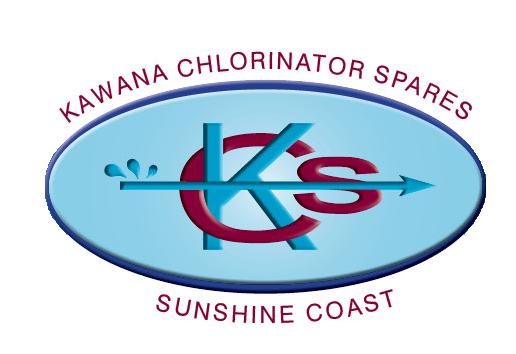 Kawana Chlorinator Spares Pty Ltd1/18 Textile Ave Warana QLD 4575Ph:   07 5493 9039Fax: 07 5493 9406Web: www.kawanachlorinatorspares.com.auEmail: kkawanac@bigpond.net.auCREDIT APPLICATIONAPPLICANT NAME: ………………………………………………………………………Business Name:…………………………………………………………………………………….Trading Name:……………………………………………………………………………………..ABN:………………………………………..  ACN:……………………………………………….Type of Business:    ⁯ Company        ⁯ Partnership          ⁯ Sole  TraderBUSINESS ADDRESSStreet:………………………………………………………………………………………………Suburb:……………………………………………………………  Postcode:…………………..CONTACT PERSONName:………………………………………………………………………………………………  Telephone:…………………… Fax:………………  Email:……………………………………..TRADE REFERENCESEXECUTIVE DETAILS (Directors, Partners, Owners)Full Name:………………………………………………………………………………….Home Address:……………………………………………………………………………..Telephone Contact (A/H):………………………………………………………………....Full Name:………………………………………………………………………………….Home Address:……………………………………………………………………………..Telephone Contact (A/H):………………………………………………………………....Full Name:………………………………………………………………………………….Home Address:……………………………………………………………………………..Telephone Contact (A/H):………………………………………………………………....Full Name:………………………………………………………………………………….Home Address:……………………………………………………………………………..Telephone Contact (A/H):………………………………………………………………....TERMS AND CONDITIONS OF SALEI/we are authorized to sign this application on behalf of the business and agree to abide with the following terms and conditions:The Monthly Statement of account shall be paid no later than 30 days after the issue date of the account.In the event that accounts do not meet payment terms, Kawana Chlorinator Spares Pty Ltd may, at their discretion, withdraw the credit facility and take action to recover outstanding monies.Ownership of all goods shall be retained by Kawana Chlorinator Spares Pty Ltd until full payment is made for such goods.Goods may be returned for credit under warranty if they are faulty, by prior arrangement. However, they must be in as new condition and be accompanied by a copy of the invoice. Any freight costs will be at the customer’s expense for such goods.The authorized person/persons signing this application undertake to advise Kawana Chlorinator Spares Pty Ltd in the event of a change of ownership of the business within 14 days and indemnify it for any loss which may arise from such a change.The authorized person/persons give approval to Kawana Chlorinator Spares Pty Ltd to undertake credit checks under the Privacy Act on the business or its Directors/Partners/Owners as may be necessary at any time, to establish the credit worthiness.If the business does not meet its obligations the Directors/Partners/Owners whose signatures appear below, personally guarantee to meet the debt to Kawana Chlorinator Spares Pty Ltd and associated costs resulting from any recovery action which may be necessary.I/we being the Directors/Partners/Owners of the business accept and agree to comply with all the above terms and conditions.Name:……………………………..                     Name:……………………………….Signature:…………………………..                    Signature:…………………….......                                     Date:…./…./……                                                   Date:…./…./……      Name:………………………………                    Name:………………………………                 Signature:…………………………..                     Signature:………………………….Date:…./…./……                                                    Date:…./…./……      Company NameAddressTelephoneFax1.2.3.4.